Санаторий «Белорусочка»Ультразвуковая диагностика остеопорозаПо данным Всемирной Организации Здравоохранения, остеопороз занимает четвертое место в мире в структуре инвалидности и смертности. В мире зарегистрировано более 75 миллионов человек страдающих остеопорозом. В действительности их гораздо больше, за счет пациентов, которые не знают, что они больны. В среднем, остеопороз развивается у каждой третьей женщины и у каждого пятого мужчины старше 50 лет. Многочисленную группу риска составляют дети, в том числе новорожденные.Выявление нарушений костной прочности на ранней стадии позволяет вовремя остановить развитие болезни.Прибор ультразвуковой диагностики остеопороза — Ваш верный помощник в решении данной проблемы. Обследование происходит в одно касание.Преимущества данного метода:эффективен при диагностике на ранней стадии заболевания;высокоинформативен и безопасен;не требует предварительной подготовки;длительность исследования не более 10 минут;неинвазивный, безболезненный, нет противопоказаний;может использоваться для беременных и кормящих.Показания для ультразвуковой денситометрии:возраст старше 40 лет у женщин, 60 лет у мужчин;ранняя менопауза (до 45 лет), в том числе хирургическая;наличие переломов при минимальных травмах;длительный прием медикаментов (кортикостероидов, мочегонных, контрацептивов и др.);кормление грудью более 9 месяцев;контроль приема кальцийсодержащих препаратов;контроль медикаментозного лечения остеопороза.Теперь и Вы сможете воспользоваться уникальной технологией и пройти обследование на аппарате ультразвуковой денситометрии.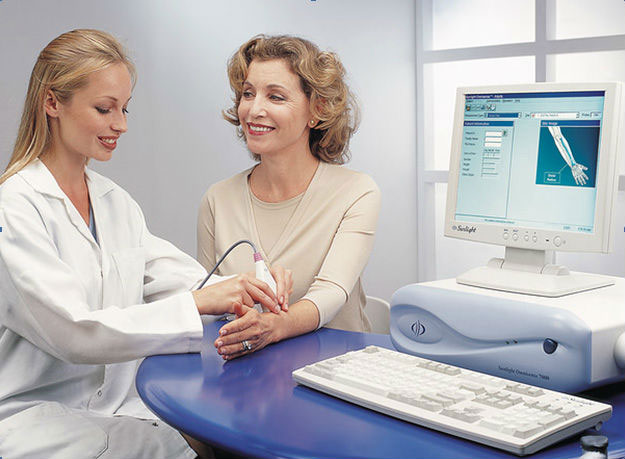 